ROUND ROCK POLICE DEPARTMENT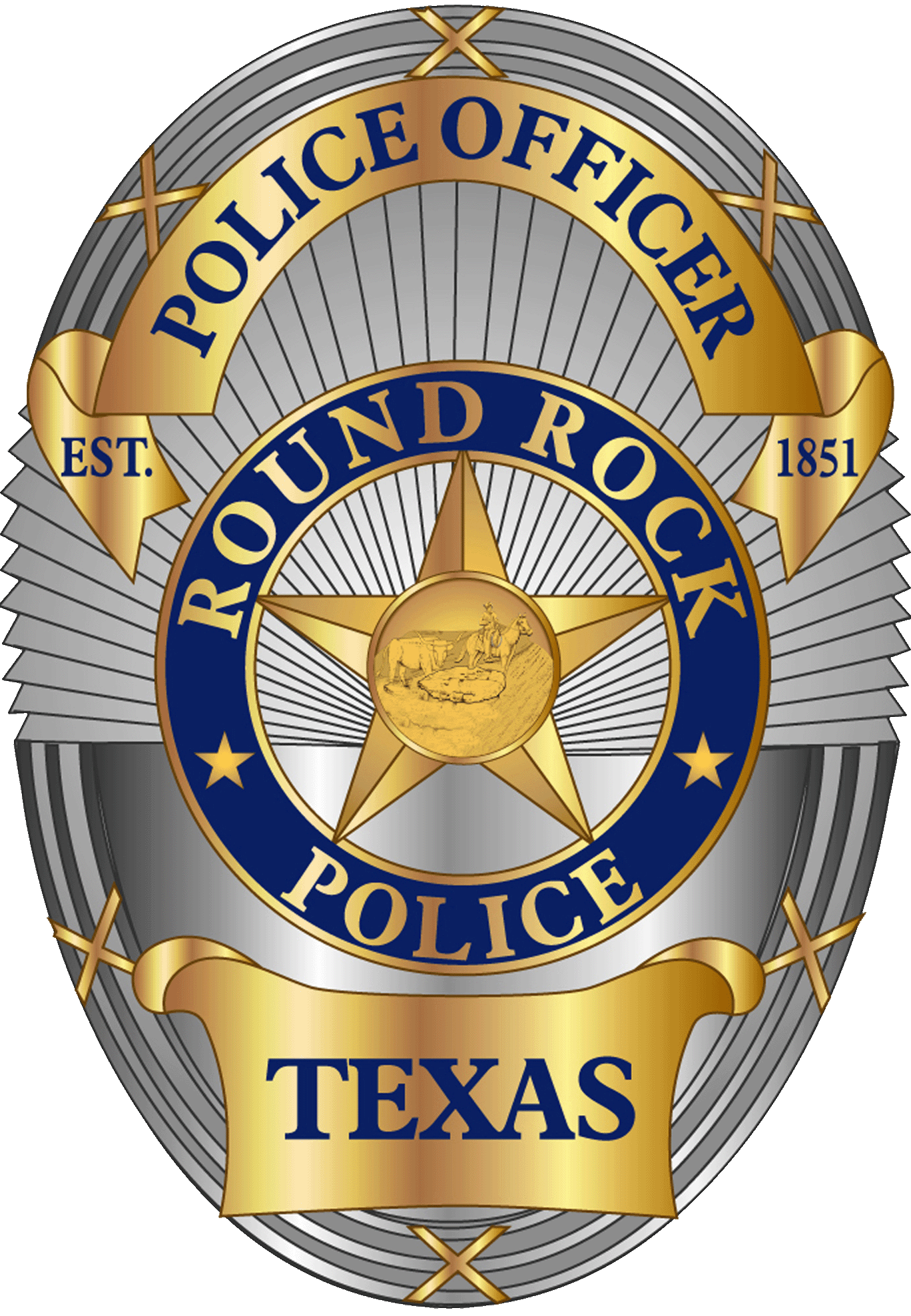 2701 N. Mays StreetRound Rock, TX 78665Phone: 512.218.5500Fax: 512.218.6681www.roundrocktexas.govSOLICITORS, PEDDLERS, AND CANVASSERS APPLICATION FOR PERMITDate:      	Permit #:     Applicant Name:      Permanent Address:     ID Number/Type:     Social Security Number:000-00-0000Date of Birth:      	Place of Birth: City and State Please list all Misdemeanor/Felony convictions for the last 7 years:Year/Make/Model/Color/License Plate of vehicle that you will be using:Year        Make         Model         Color         License Plate #      , State    Brief description of proposed activity:     (Please include a copy of any literature that will be distributed)For Peddlers: Please list the permanent address of the business offering the event, activity, good or service: Please list the location where books and records of sales are kept:For Solicitors: Please list the permanent address of the organization, person, or group of whom donations/proceeds are accepted: Please list the web address for this organization:     FOR INTERNAL USE ONLYOfficer Performing Background Check:      Date of Background Check:     Results of Background Check:     Officer Issuing/Denying Permit:     Denial Reason:     For Peddlers: Copy of Sales Tax License Attached? 